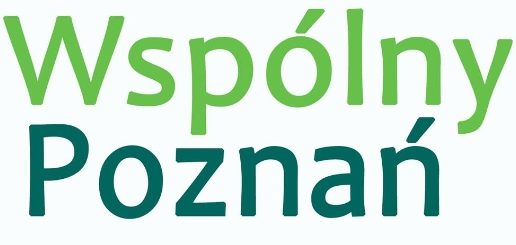 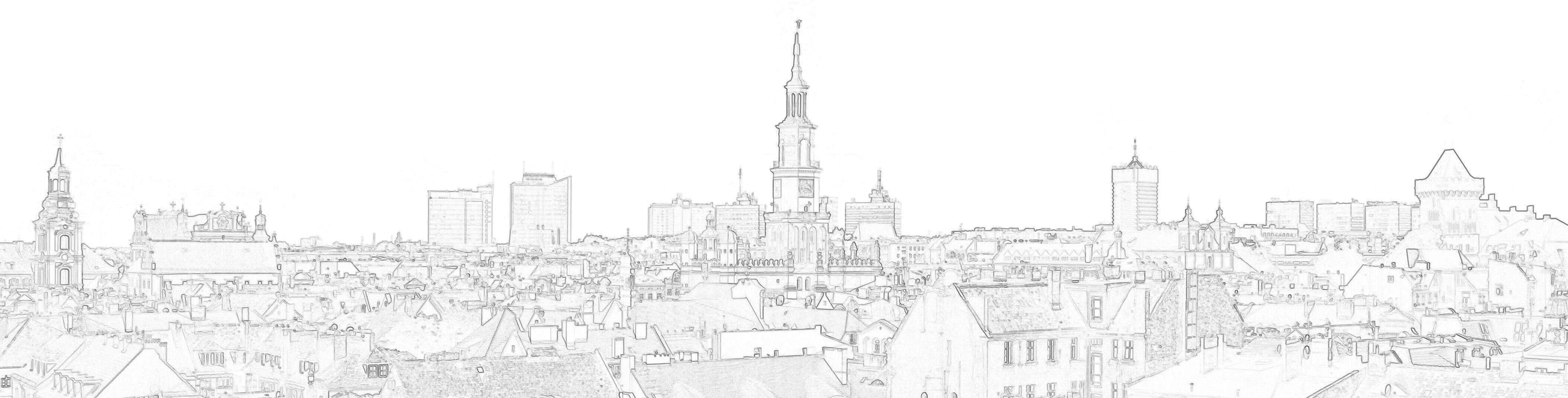 	Pan 	Jacek Jaśkowiak	Prezydent Miasta PoznaniaINTERPELACJADotyczy: ul. KurpiowskiejSzanowny Panie Prezydencie, W samym centrum Poznania, na Sołaczu, blisko Al. Wielkopolskiej mamy bardzo krótką i ślepą ulicę, która swoim wyglądem przypomina raczej polną drogę. Jej tragiczny stan mieszkańcy ratują własnymi pomysłami, ostatnio wysypując tłuczeń za własne środki, ale te działania nie wystarczają na długo.Uprzejmie proszę o odpowiedź na pytanie, kiedy mieszkańcy tej ulicy mogą liczyć na remont swojej ulicy. Poniżej cytuję treść maila od mieszkanki „Ta zima sprawiła, że stan ulicy wydatnie się pogorszył. Liczne dziury i nierówności, wszechobecne błoto po opadach deszczu, sprawiają, że komunikacja z domem jest niezwykle uciążliwa i stwarzająca poważne ryzyko dla zdrowia. Ostatnio dwie starsze osoby się poważnie poturbowały, przewracając się; dzieci często wracają po bolesnych upadkach. Proszę uwierzyć, że codzienne, wielokrotne przemieszczanie się tą uliczką jest trudne, a dla osób starszych i dzieci niebezpieczne. Jest to centrum Poznania, a ulica wygląda jak na zacofanych cywilizacyjnie peryferiach.W załączniku przesyłam zdjęcia zrobione przy pięknej pogodzie w kwietniu.”                                                                                        Z poważaniem                                                                                       Halina Owsianna